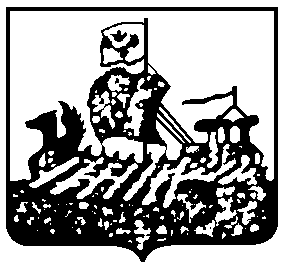 ДЕПАРТАМЕНТ ГОСУДАРСТВЕННОГО РЕГУЛИРОВАНИЯ                                  ЦЕН  И ТАРИФОВ КОСТРОМСКОЙ ОБЛАСТИ ПРОТОКОЛзаседания правления департаментагосударственного регулированияцен и тарифов Костромской областиот «14» октября 2014 года	                                                                               № 64г. Кострома УТВЕРЖДАЮДиректор департамента государственного регулирования  цен и тарифов Костромской области______________И.Ю. СолдатоваПрисутствовали члены Правления:Приглашенные:Вопрос 1: «Об утверждении повестки заседания правления департамента государственного регулирования цен и тарифов Костромской области (далее - ДГРЦ и Т КО)».СЛУШАЛИ:Секретаря правления Потапову Е.С. по рассматриваемым вопросам правления.  Все члены правления, принимавшие участие в рассмотрении повестки поддержали единогласно. Солдатова И.Ю. – Принять повестку. РЕШИЛИ:1. Принять повестку заседания правления ДГРЦ и Т КО.Вопрос 2: «Об установлении тарифа на перевозки пассажиров  железнодорожным транспортом общего пользования в пригородном сообщении на территории Костромской области и о признании утратившим силу постановления департамента государственного регулирования цен и тарифов  Костромской области от 20.03.2014 № 14/26».СЛУШАЛИ:Уполномоченного по делу Васильеву З.Р. сообщившего по рассматриваемому вопросу следующее. Экономически обоснованные расходы ОАО «СППК» на 2014 год составили 302,18 млн. руб. (с учетом приказа ФСТ России от 18.12.2013 года № 1644-д). Расходы скорректированы по статьям: использование инфраструктуры, управление и эксплуатация подвижного состава, текущий и капитальный ремонт и техническое обслуживание подвижного состава, и перерасчет пассажирооборота. Всего на сумму 55,5 млн. руб. Плановый объем пассажирооборота принят 73,17 млн. пас.км. Экономически обоснованные затраты за 1 зону (10км) составили 41,30 руб. Для сокращения убытков компании и субсидий из областного бюджета предлагается установить тариф на перевозки пассажиров в пригородном сообщении на территории Костромской области в размере 29,00 руб. за 1 зону.Все члены Правления, принимавшие участие в рассмотрении вопроса №2 Повестки, предложение уполномоченного по делу З.Р. Васильевой поддержали единогласно.РЕШИЛИ:1.	Установить тариф на перевозки пассажиров железнодорожным транспортом общего пользования в пригородном сообщении на территории Костромской области в размере 29 рублей 00 копеек за зону.2.	Признать утратившим силу постановление департамента государственного                                                   регулирования цен и тарифов Костромской области от 20 марта 2014 года № 14/26 «Об установлении тарифа на перевозки пассажиров железнодорожным транспортом общего пользования в пригородном сообщении на территории Костромской области и о признании утратившим силу постановления департамента государственного регулирования цен и тарифов Костромской области от 17.09.2013 года № 13/225».3.       Настоящее постановление вступает в силу со дня его официального опубликования.Солдатова И.Ю. – принять предложение уполномоченного по делу.Секретарь                                                                                                                    Е.С. Потапова«    »                               2014 г.Директор департамента государственного регулирования цен и тарифов Костромской областиИ.Ю. СолдатоваЗаместитель  директора департамента государственного регулирования цен и тарифов Костромской областиЛ.А. Якимова Начальник юридического отдела департамента государственного регулирования цен и тарифов Костромской областиЮ.А. МакароваНачальник отдела мониторинга, анализа и информационного обеспечения департамента государственного регулирования цен и тарифов Костромской областиНачальник отдела проверок и контроля департамента государственного регулирования цен и тарифов Костромской областиО.В. Хворостинская С.А. ПокровскаяСекретарь – главный специалист-эксперт отдела проверок и контроля  департамента государственного регулирования цен и тарифов Костромской областиЕ.С. ПотаповаНачальник отдела регулирования услуг транспорта, социально значимых услуг и иных регулируемых видов департамента государственного регулирования цен и тарифов Костромской областиГлавный специалист-эксперт отдела регулирования услуг транспорта, социально значимых услуг и иных регулируемых видов департамента государственного регулирования цен и тарифов Костромской областиНачальник отдела департамента социальной защиты населения, опеки и попечительства Костромской областиНачальник отдела департамента транспорта и дорожного хозяйства Костромской областиЗаместитель генерального директора по экономике и финансам ОАО «СППК»Консультант отдела финансирования отраслей экономики и правоохранительной деятельности департамента финансов Костромской областиЗ.Р. Васильева     Т.В. МакшановаМ.А. СмоленкоВ.Е. КозловМ.В. Колосков      Е.В. Тихомирова